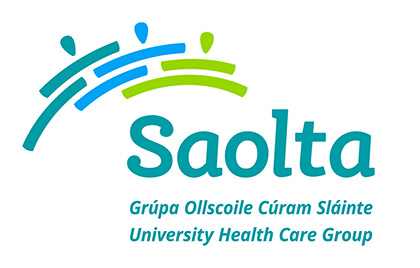 		Job Specification and Terms and Conditions 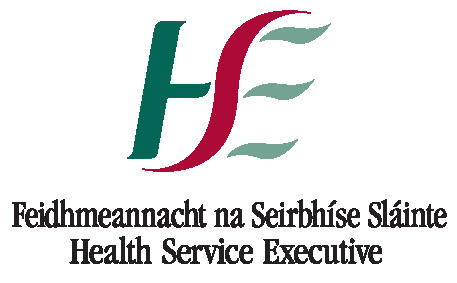 Section Officer - Medical Manpower DeptTerms and Conditions of EmploymentJob Title and GradeSection Officer (Grade VI) - Medical Manpower Department(Grade Code: 0574)Campaign Reference18MUH2021Closing Date12noon on Friday 23rd April 2021Proposed Interview Date (s)Interviews will be held as soon as possible after the closing date.  Candidates will normally be given at least one week’s notice of interview.  The timescale may be reduced in exceptional circumstances.Taking up AppointmentTo be agreed at job offer stageOrganisational AreaSaolta University Health Care GroupLocation of PostInitial assignment will be to the Medical Manpower Department in Mayo University Hospital.The vacancy is permanent and whole-time. A panel may be created from which future permanent and specified purpose vacancies of full or part time duration in the Medical Manpower Department MUH, may be filled.The successful candidate may be required to work in any service area within the vicinity as the need arises.Informal EnquiriesAnnette Kelly, Medical Manpower ManagerPhone: 094 904 2335Email: annette.kelly@hse.ieDetails of ServiceThe Saolta University Health Care Group provides acute and specialist hospital services to the West and North West of Ireland – counties Galway, Mayo, Roscommon, Sligo, Leitrim, Donegal and adjoining counties.The Group comprises 7 hospitals across 8 sites:Letterkenny University Hospital (LUH)Mayo University Hospital (MUH)Portiuncula University Hospital (PUH)Roscommon University Hospital (RUH)Sligo University Hospital (SUH) incorporating Our Ladies Hospital Manorhamilton (OLHM)Galway University Hospitals (GUH) incorporating University Hospital Galway (UHG) and Merlin Park University HospitalThe Group's Academic Partner is NUI Galway.The Saolta Group’s region covers one third of the land mass of Ireland, it provides health care to a population of 830,000, employs in excess of 10,000 employees, and has a budget in excess of €800 million. The Group provides a range of high quality services for the catchment areas it serves and GUH is a designated supra-regional cancer service provider meeting the needs of all the counties along Western seaboard and towards the midlands from Donegal to North Tipperary.Saolta University Health Care Group aims to meet its service plan targets. Its priority is to implement the national Clinical Care programmes across the Group and establish a performance management culture with the development of Key Performance Indicators.VisionOur vision is to be a leading academic Hospital Group providing excellent integrated patient-centred care delivered by skilled caring staff.Saolta Guiding PrinciplesCare - Compassion - Trust - LearningOur guiding principles are to work in partnership with patients and other healthcare providers across the continuum of care to:Deliver high quality, safe, timely and equitable patient care by developing and ensuring sustainable clinical services to meet the needs of our population.Deliver integrated services across the Saolta Group Hospitals, with clear lines of responsibility, accountability and authority, whilst maintaining individual hospital site integrity.Continue to develop and improve our clinical services supported by education, research and innovation, in partnership with NUI Galway and other academic partners.Recruit, retain and develop highly-skilled multidisciplinary teams through support, engagement and empowerment.Saolta Strategy 2019-2023We have developed a five year strategy which outlines the vision and framework for the Group’s strategic development from 2019 to 2023.We are committed to ensuring that our patients are at the centre of all service design, development and delivery. Over the five years of the strategy we will further develop our services, both clinical and organisational based around seven key themes: Quality and Patient Safety; Patient Access; Governance and Integration; Skilled Caring Staff; Education Research and Innovation; eHealth and Infrastructure. These will be our key areas of focus to enable us to meet the future needs of our patients. We continue to work very closely with our colleagues in the community both Community Healthcare West and Community Health Organisation 1 in the North West to deliver more streamlined care to our patients in line with the national focus of bringing services closer to patients.While the tertiary referral centre for the Group is University Hospital Galway, it is essential that all our hospitals work more closely together in delivering services to address the challenges facing us across our region. A key theme of our 5 year strategy is the development of Managed Clinical and Academic Networks (MCAN).These networks will ensure that specialities in individual hospitals will no longer work in isolation but as a networked team which will improve clinical quality and patient safety. It will also support collective learning/sharing of expertise and will be supported by education, training, research and audit programmes. It will result in safer, standardised and more sustainable services for our patients. Mission StatementPatients are at the heart of everything we do. Our mission is to provide high quality and equitable services for all by delivering care based on excellence in clinical practice, teaching, and research, grounded in kindness, compassion and respect, whilst developing our staff and becoming a model employer.OUR GUIDING VALUES   Respect - We are an organisation where privacy, dignity, and individual needs are respected, where staff are valued, supported and involved in decision-making, and where diversity is celebrated, recognising that working in a respectful environment will enable us to achieve more. Compassion - we treat patients and family members with dignity, sensitivity and empathy.Kindness - whilst we develop our organisation as a business, we will remember it is a service, and treat our patients and each other with kindness and humanity. Quality – we seek continuous quality improvement in all we do, through creativity, innovation, education and research. Learning - we nurture and encourage lifelong learning and continuous improvement, attracting, developing and retaining high quality staff, enabling them to fulfil their potential. Integrity - through our governance arrangements and our value system, we will ensure all of our services are transparent, trustworthy and reliable and delivered to the highest ethical standards, taking responsibility and accountability for our actions. Team working – we engage and empower our staff, sharing best practice and strengthening relationships with our partners and patients to achieve our Mission. Communication - we communicate with patients, the public, our staff and stakeholders, empowering them to actively participate in all aspects of the service, encouraging inclusiveness, openness, and accountability.These Values shape our strategy to create an organisational culture and ethos to deliver high quality and safe services for all we serve and that staff are rightly proud of. Reporting RelationshipThe holder of the post will report directly to the Medical Manpower ManagerPurpose of the Post The post holder will be required to assist the Medical Manpower Manager with specific responsibilities for a number of key functions in the context of the management of the hospital’s Medical Workforce and budgetsPrincipal Duties and ResponsibilitiesThe post holder will support the principle that care of the patient comes first at all times and will approach their work with the flexibility and enthusiasm necessary to make this principle a reality for every patient to the greatest possible degreeMaintain throughout the Group’s awareness of the primacy of the patient in relation to all hospital activities.Performance management systems are part of the role and you will be required to participate in the Group’s performance management programmeTo Assist the Medical Manpower Manager in duties below: - To manage NCHD staff is a central component of the role and will include requirements to ensure that NCHD rosters/ Workforce plans meet service needs and are compliant with the European Working Time Directive.  This will involve oversight of annual leave and study leave for NCHDs.To actively participate in the requirement and retention of NCHDs, in compliance with relevant policies, agreements and employment legislation (e.g. HR Code of Practice, Fixed Term Work Act, Training Bodies Regulations)To participate in NCHD interviews with Consultants and identify potential shortfalls in recruitment numbers which may negatively impact on service delivery, and suggest constructive solutions to address such issues.To assist in approval of NCHD Overtime sheets.To assist in SAP actions as required.To ensure that all medical staff are registered in the appropriate division with the Irish Medical Council and that all employees requirements are in place prior to commencement on duty e.g. Garda Clearance, Health Clearance and work permits for staff of all grades in particular medical staff, NCHDs and consultants, post graduate colleges, staff representatives, other hospitals and other appropriate stakeholders.Booking of locum staff as appropriate, both NCHD and Consultant grade.Oversight and coordination of the Induction of NCHD’s in conjunction with relevant stakeholdersTo liaise with the NCHD representatives on a scheduled basis, via formation of NCHD committees and EWTD compliance committees to ensure that open dialogue and constructive relationships are maintained.Management of Consultant staff related issues when Medical Manpower Manager is out of the officeThe management of Consultant leave and maintenance of related records.                      - The processing of refunds from Continuing Medical Education fund.         - The compilation of and compliance with agreed Work Schedules for                                  consultant staff in conjunction with Clinical Directors.The post holder will be responsible for the line management of Clerical staff within the Medical Manpower Department.Ensure effective systems are in place for the reporting and analysis of Medical Manpower data and metrics.Use of NER and DIME systems including uploading of Consultant application forms and relevant supporting documentation Adopt a flexible adaptable attitude to work and workload, act as a change agent and model for embracing change.The post holder will participate in the management and delivery of a quality HR service that is consistent with the mission, vision, values and strategic plan of the organisation. Promote a culture that values diversity and respect in the workplace.Be aware of and implement agreed policies procedure and safe professional practice by adhering to relevant legislation, regulations and standards.Deputise for Medical Manpower Manager as required.Participate on hospital, regional and national committees as appropriate.KPI’sThe identification and development of Key Performance Indicators (KPIs) which are congruent with the Hospital’s service plan targets.The development of Action Plans to address KPI targets.Driving and promoting a Performance Management culture.In conjunction with line manager assist in the development of a Performance Management system for your profession.The management and delivery of KPIs as a routine and core business objective.PLEASE NOTE THE FOLLOWING GENERAL CONDITIONS:Employees must attend fire lectures periodically and must observe fire orders.All accidents within the Department must be reported immediately.Infection Control Policies must be adhered to.In line with the Safety, Health and Welfare at Work Act, 2005 all staff must comply with all safety regulations and audits.In line with the Public Health (Tobacco) (Amendment) Act 2004, smoking within the Hospital Building is not permitted.Hospital uniform code must be adhered to.Provide information that meets the need of Senior Management.Risk Management, Infection Control, Hygiene Services and Health & SafetyThe management of Risk, Infection Control, Hygiene Services and Health & Safety is the responsibility of everyone and will be achieved within a progressive, honest and open environment. The post holder must be familiar with the necessary education, training and support to enable them to meet this responsibility. The post holder has a duty to familiarise themselves with the relevant Organisational Policies, Procedures & Standards and attend training as appropriate in the following areas:Continuous Quality Improvement InitiativesDocument Control Information Management SystemsRisk Management Strategy and PoliciesHygiene Related Policies, Procedures and StandardsDecontamination Code of PracticeInfection Control PoliciesSafety Statement, Health & Safety Policies and Fire ProcedureData Protection and confidentiality PoliciesThe post holder is responsible for ensuring that they become familiar with the requirements stated within the Risk Management Strategy and that they comply with the Hospitals Risk Management Incident/Near miss reporting Policies and Procedures.The post holder is responsible for ensuring that they comply with hygiene services requirements in your area of responsibility.  Hygiene Services incorporates environment and facilities, hand hygiene, catering, cleaning, the management of laundry, waste, sharps and equipment.The post holder must foster and support a quality improvement culture through-out your area of responsibility in relation to hygiene services.It is the post holders’ specific responsibility for Quality & Risk Management, Hygiene Services and Health & Safety will be clarified to you in the induction process and by your line manager.The post holder must take reasonable care for his or her own actions and the effect that these may have upon the safety of others.The post holder must cooperate with management, attend Health & Safety related training and not undertake any task for which they have not been authorised and adequately trained.The post holder is required to bring to the attention of a responsible person any perceived shortcoming in our safety arrangements or any defects in work equipment.It is the responsibility of the post holder to be aware of and comply with the HSE Health Care Records Management / Integrated Discharge Planning (HCRM / IDP) Code of Practice.Have a working Knowledge of the Health Information and Quality Authority (HIQA) standards as they apply to the role for example, Standards for Healthcare, national Standards for the prevention and control of healthcare Associated infections, Hygiene Standards etc and comply with associated HSE protocols for implementing and maintaining these standards as appropriate to the role.To support, promote and actively participate in sustainable energy, water and waste initiatives to create a more sustainable, low carbon and efficient health service.The above Job Description is not intended to be a comprehensive list of all duties involved and consequently, the post holder may be required to perform other duties as appropriate to the post which may be assigned to him/her from time to time and to contribute to the development of the post while in office.  Eligibility CriteriaQualifications and/ or experienceThis campaign is confined to staff who are currently employed by the HSE, TUSLA, other statutory health agencies, or a body which provides services on behalf of the HSE under Section 38 of the Health Act 2004 as per Workplace Relations Commission agreement -161867Professional Qualifications/Experience, EtcEligible applicants will be those who on the closing date for the competition:Have satisfactory experience as a Clerical Officer in the HSE, TULSA, other statutory Health agencies, or a body which provides services on behalf of the SHE under Section 38 of the Health Act 2004 ORHave obtained a pass (Grade D) in at least five subjects from the approved list of subjects in the Department of Education Leaving Certificate examination, including Mathematics and English or Irish. (See Note 1). Candidates should have obtained at least Grade C on higher level papers in three subjects in that examination ORHave completed a relevant examination at a comparable standard in any equivalent examination in another jurisdiction ORHold a comparable and relevant third level qualification of at least level 6 on the National Qualifications Framework maintained by qualifications and quality Ireland (QQI)(Note 1)Candidates must achieve a pass in Ordinary or Higher level papers.  A pass in a foundation level paper is not acceptable.Candidates must have achieved these grades on the leaving certificate established programme or the leaving certificate vocational programme.The leaving certification applied programme does not fulfil the eligibility criteriaAndCandidates must possess the requisite knowledge and ability, including a high standard of suitability for the proper discharge of the office. HealthA candidate for and any person holding the office must be fully competent and capable of undertaking the duties attached to the office and be in a state of health such as would indicate a reasonable prospect of ability to render regular and efficient service. CharacterEach candidate for and any person holding the office must be of good character.Post Specific RequirementsExperience of using SAP, NER and DIME systems.Experience of managing and working collaboratively with multiple internal and external stakeholders including multidisciplinary teams at clinical and administrative level.Other requirements specific to the postAccess to own transport as post may involve travel to meetings Skills, competencies and/or knowledgeProfessional Knowledge & ExperienceDemonstrate:Knowledge of Medical Workforce planning and understanding of the role involved and various systems.An understanding of the services provided by the Hospital and Group.Demonstrate ability to utilise computer technology skills and ability to prioritise workload effectively including a good knowledge of Microsoft Office including word/excel/access/email and internet.Communications & Interpersonal SkillsDemonstrate:Demonstrate effective communication skills including the ability to present information in a clear and concise manner.A high level of interpersonal and communication skills including negotiation skills, conflict resolution and the ability to build and maintain relationships and to positively influence the thinking of others.Excellent communication and interpersonal skills in order to deal effectively with a wide range of stakeholders.Planning & Organising and Delivery of ResultsDemonstrate:The ability to successfully manage a range of different tasks and work activities concurrently, utilising computer technology effectively and assigning work to others as appropriate to meet deadlines.The ability to proactively identify areas for improvement and to develop practical solutions for their implementation.The ability to embrace change and adapt local work practices accordingly by finding practical ways to make policies work, ensuring the team knows how to action changes.The ability to use resources effectively, challenging processes to improve efficiencies where appropriate.Evaluating Information, Problem Solving & Decision MakingDemonstrate:Excellent analytical, problem solving and decision making skills.The ability to quickly grasp and understand complex issues and the impact on service delivery.The ability to confidently explain the rationale behind decision when faced with opposition.Ability to make sound decisions with a well-reasoned rationale and to stand by these.Initiative in the resolution of issues.Building and Maintaining Relationships including Teamwork & Leadership SkillsDemonstrate:The ability to build and maintain relationships with colleagues and other stakeholders and to achieve results through collaborative working.The ability to work both independently and collaboratively within dynamic team and multi stakeholder environment.The ability to lead the team by example, coaching and supporting individuals as required.Flexibility, adaptability and openness to working effectively in a changing environment.Commitment to a Quality ServiceDemonstrate:Evidence of incorporating the needs of the service user into service delivery.Evidence of practicing and promoting a strong focus on delivering high quality customer service for internal and external customers.Commitment to developing own knowledge and expertise.Evidence of setting high standards of performance for self and others, ensuring accurate attention to detail and consistent adherence to procedures and current standards within area of responsibility.Campaign Specific Selection ProcessRanking/Shortlisting / InterviewA ranking and or shortlisting exercise may be carried out on the basis of information supplied in your application form.  The criteria for ranking and or shortlisting are based on the requirements of the post as outlined in the eligibility criteria and skills, competencies and/or knowledge section of this job specification.  Therefore it is very important that you think about your experience in light of those requirements.  Failure to include information regarding these requirements may result in you not being called forward to the next stage of the selection process.  Those successful at the ranking stage of this process (where applied) will be placed on an order of merit and will be called to interview in ‘bands’ depending on the service needs of the organisation.Code of PracticeThe Health Service Executive / Public Appointments Service will run this campaign in compliance with the Code of Practice prepared by the Commission for Public Service Appointments (CPSA). The Code of Practice sets out how the core principles of probity, merit, equity and fairness might be applied on a principle basis. The Code also specifies the responsibilities placed on candidates, facilities for feedback to applicants on matters relating to their application when requested, and outlines procedures in relation to requests for a review of the recruitment and selection process and review in relation to allegations of a breach of the Code of Practice.  Additional information on the HSE’s review process is available in the document posted with each vacancy entitled “Code of Practice, information for candidates”.Codes of practice are published by the CPSA and are available on www.hse.ie/eng/staff/jobs in the document posted with each vacancy entitled “Code of Practice, information for candidates” or on www.cpsa.ie.The reform programme outlined for the Health Services may impact on this role and as structures change the job description may be reviewed.This job description is a guide to the general range of duties assigned to the post holder. It is intended to be neither definitive nor restrictive and is subject to periodic review with the employee concerned.The reform programme outlined for the Health Services may impact on this role and as structures change the job description may be reviewed.This job description is a guide to the general range of duties assigned to the post holder. It is intended to be neither definitive nor restrictive and is subject to periodic review with the employee concerned.Tenure The current vacancy available is pensionable, permanent and whole time.A panel may be created from which future permanent and specified purpose vacancies of full or part time duration in the Medical Manpower Department MUH, may be filled.Appointment as an employee of the Health Service Executive is governed by the Health Act 2004 and the Public Service Management (Recruitment and Appointment) Act 2004 and Public Service Management (Recruitment and Appointments) Amendment Act 2013.Remuneration The Salary scale for the post (as at 01/10/2020) is:€48,541, €49,710, €51,126, €53,777, €55,365, €57,337, €59,321 LSI’sNew appointees to any grade start at the minimum point of the scale.  Incremental credit will be applied for recognised relevant service in Ireland and abroad (Department of Health Circular 2/2011).  Incremental credit is normally granted on appointment, in respect of previous experience in the Civil Service, Local Authorities, Health Service and other Public Service Bodies and Statutory Agencies.Working WeekThe standard working week, full time hours of 37 per week.  HSE Circular 003-2009 “Matching Working Patterns to Service Needs (Extended Working Day / Week Arrangements); Framework for Implementation of Clause 30.4 of Towards 2016” applies. Under the terms of this circular, all new entrants and staff appointed to promotional posts from Dec 16th 2008 will be required to work agreed roster / on call arrangements as advised by their line manager. Contracted hours of work are liable to change between the hours of 8am-8pm over seven days to meet the requirements for extended day services in accordance with the terms of the Framework Agreement (Implementation of Clause 30.4 of Towards 2016).Annual LeaveThe annual leave associated with the post will be confirmed at job offer stage.SuperannuationThis is a pensionable position with the HSE. The successful candidate will upon appointment become a member of the appropriate pension scheme.  Pension scheme membership will be notified within the contract of employment.  Members of pre-existing pension schemes who transferred to the HSE on the 01st January 2005 pursuant to Section 60 of the Health Act 2004 are entitled to superannuation benefit terms under the HSE Scheme which are no less favourable to those which they were entitled to at 31st December 2004.ProbationEvery appointment of a person who is not already a permanent officer of the Health Service Executive or of a Local Authority shall be subject to a probationary period of 12 months as stipulated in the Department of Health Circular No.10/71.Mandated Person Children First Act 2015As a mandated person under the Children First Act 2015 you will have a legal obligation To report child protection concerns at or above a defined threshold to TUSLA.To assist Tusla, if requested, in assessing a concern which has been the subject of a mandated reportYou will remain a mandated person for the duration of your appointment to your current post or for the duration of your appointment to such other post as is included in the categories specified in the Ministerial Direction.  You will receive full information on your responsibilities under the Act on appointment.Protection of Persons Reporting Child Abuse Act 1998As this post is one of those designated under the Protection of Persons Reporting Child Abuse Act 1998, appointment to this post appoints one as a designated officer in accordance with Section 2 of the Act.  You will remain a designated officer for the duration of your appointment to your current post or for the duration of your appointment to such other post as is included in the categories specified in the Ministerial Direction. You will receive full information on your responsibilities under the Act on appointment.Infection ControlHave a working knowledge of Health Information and Quality Authority (HIQA) Standards as they apply to the role for example, Standards for Healthcare, National Standards for the Prevention and Control of Healthcare Associated Infections, Hygiene Standards etc.Health & SafetyIt is the responsibility of line managers to ensure that the management of safety, health and welfare is successfully integrated into all activities undertaken within their area of responsibility, so far as is reasonably practicable. Line managers are named and roles and responsibilities detailed in the relevant Site Specific Safety Statement (SSSS). Key responsibilities include:Developing a SSSS for the department/service, as applicable, based on the identification of hazards and the assessment of risks, and reviewing/updating same on a regular basis (at least annually) and in the event of any significant change in the work activity or place of work.Ensuring that Occupational Safety and Health (OSH) is integrated into day-to-day business, providing Systems Of Work (SOW) that are planned, organised, performed, maintained and revised as appropriate, and ensuring that all safety related records are maintained and available for inspection.Consulting and communicating with staff and safety representatives on OSH matters.Ensuring a training needs assessment (TNA) is undertaken for employees, facilitating their attendance at statutory OSH training, and ensuring records are maintained for each employee.Ensuring that all incidents occurring within the relevant department/service are appropriately managed and investigated in accordance with HSE procedures.Seeking advice from health and safety professionals through the National Health and Safety Function Helpdesk as appropriate.Reviewing the health and safety performance of the ward/department/service and staff through, respectively, local audit and performance achievement meetings for example.Note: Detailed roles and responsibilities of Line Managers are outlined in local SSSS. 